Схема 1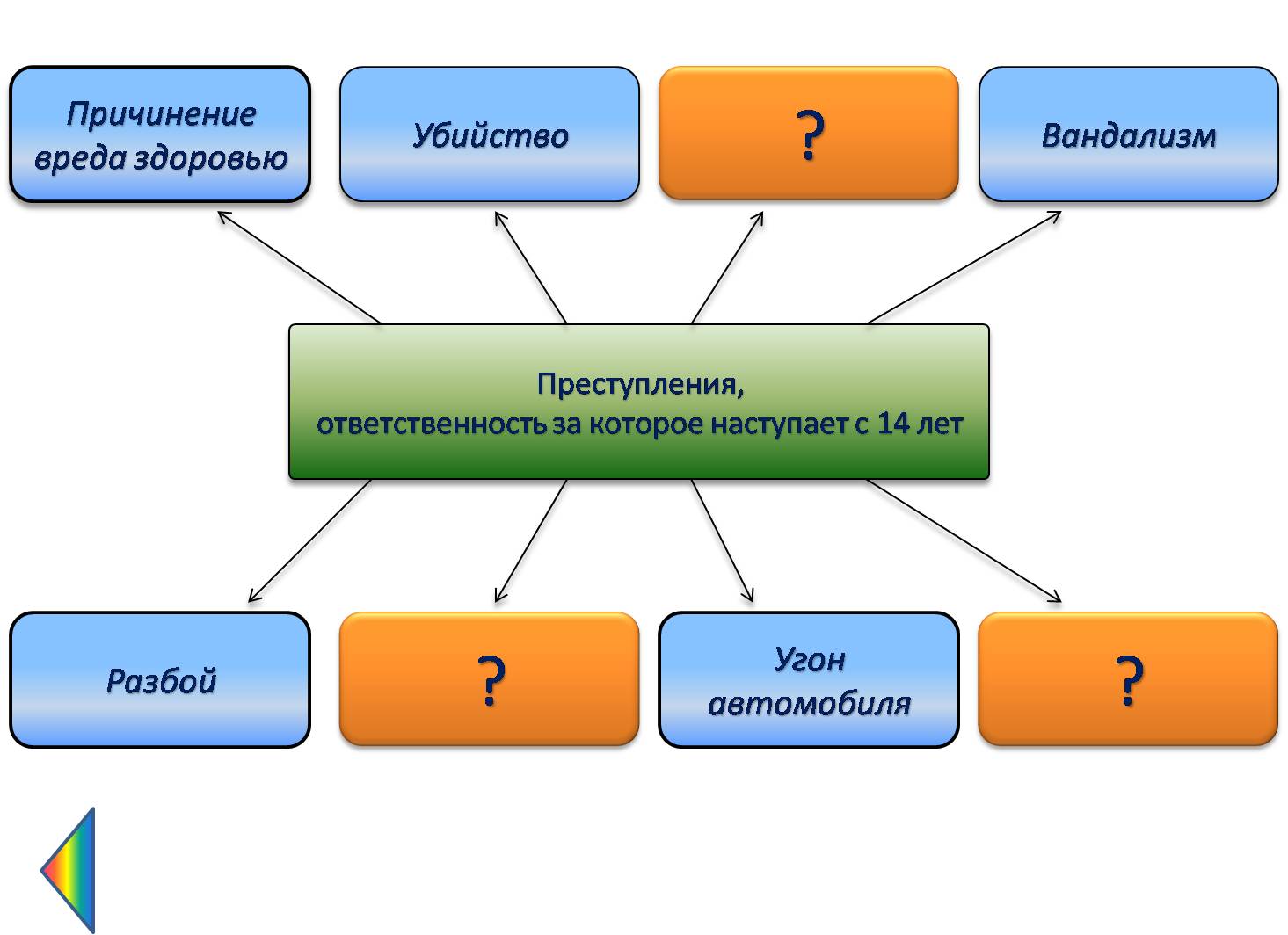 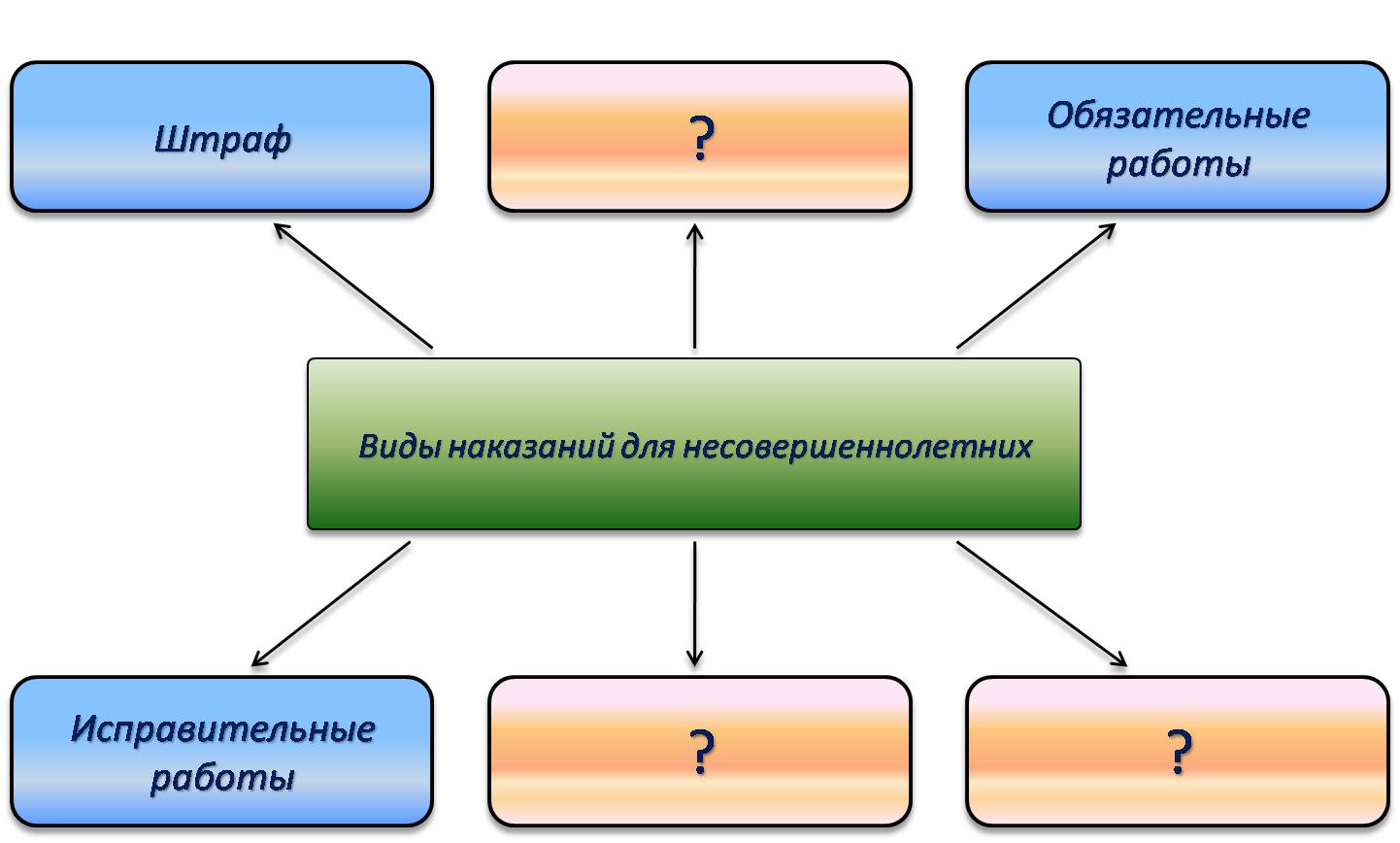 Схема 2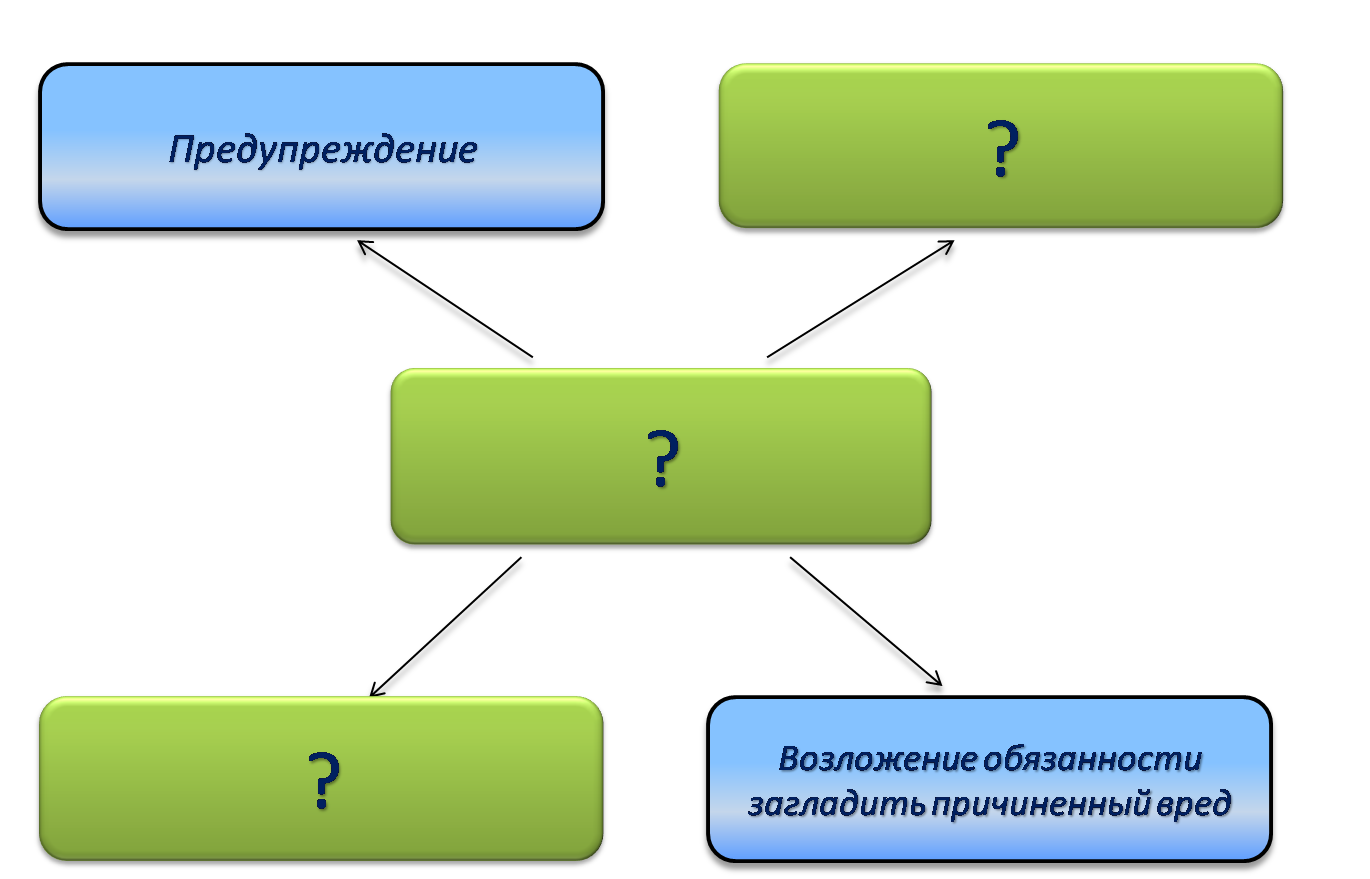 Схема 3